Program CABNEI WP 2.1.6Knowledge based nursing and patient safety 2021-11-222021-11-232021-11-242021-11-252021-11-26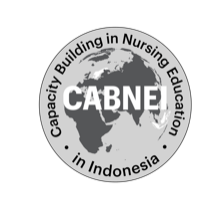 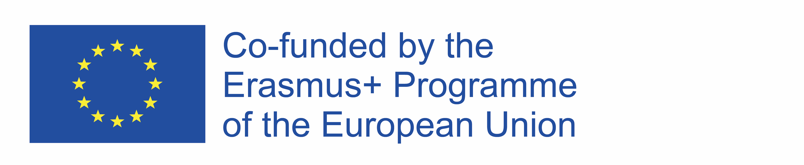 Indonesian time(Scandinavian time)Fill in the poll before starthttps://inn.zoom.us/j/69915614082?pwd=WjdhbzR6VU41N1d1cE5VbWY5WEhRUT09Passcode: 155412 https://inn.zoom.us/j/69915614082?pwd=WjdhbzR6VU41N1d1cE5VbWY5WEhRUT09Passcode: 155412 https://inn.zoom.us/j/69915614082?pwd=WjdhbzR6VU41N1d1cE5VbWY5WEhRUT09Passcode: 155412 https://inn.zoom.us/j/69915614082?pwd=WjdhbzR6VU41N1d1cE5VbWY5WEhRUT09Passcode: 155412 14.00-14.2008.00 – 08.20Introduction of the week scheduleEvaluation from last educational interventionAss. Prof. Randi Martinsen14.20-15.0008.20-09.00Report from local workshop 2.1.5. 13th – 15th of OctoberAsniar and the change agent group15.00-15.1509.00-09.15Break15.15-16.0009.15-10.00Evidence based nursing – how and why?Assist. Prof Randi Vangen Skyrud16.00-16.3010.00-10.30Afternoon prayer break16.30-17.0010.30-11.00Systematic searching for literature, databases etc.University Librarian Katrine Petra Fossum17.00-17.1511.00-11.15Break17.15-17.3011.15-11.30 Systematic searching for literature, databases etc. cont.Introduction for next day’s morning session University Librarian Katrine Petra FossumKatrine and Randi VS10.00-12.00Video picotGroup work: Formulation of a clinically focused question and planning a systematic search strategyIndonesian participantshttps://inn.zoom.us/j/69915614082?pwd=WjdhbzR6VU41N1d1cE5VbWY5WEhRUT09Passcode: 155412https://inn.zoom.us/j/69915614082?pwd=WjdhbzR6VU41N1d1cE5VbWY5WEhRUT09Passcode: 155412https://inn.zoom.us/j/69915614082?pwd=WjdhbzR6VU41N1d1cE5VbWY5WEhRUT09Passcode: 155412https://inn.zoom.us/j/69915614082?pwd=WjdhbzR6VU41N1d1cE5VbWY5WEhRUT09Passcode: 15541214.00-14.3008.00-08.30Presentation of PICOT question, the search strategy and the results from the group workUniversity Librarian Katrine  Assist. Prof. Randi VS14.30-14.4508.30-08.45External source assessment of evidence-based literature  University Librarian Katrine Petra Fossum14.45-15.0008.45-09.00Break15.00-16.0009.00-10.00Systematic reviews and evaluating the quality of systematic reviews  Professor Maria Larsson Professor Carina Bååth16.00-16.3010.00-10.30Afternoon prayer break16.30-17.1510.30-11.15 How to evaluate the quality of literature- an example of qualitative articles  Assist. Prof. Randi Vangen Skyrud16.45-17.3011.15-11.30Introduction for next day’s morning sessionAss. Prof. Lea Deichmann NielsenAssist. Prof Randi Vangen SkyrudHomework:  Video: Introduction to clinical guidelines Indonesian participants10.00-12.00Group work: Evaluating systematic reviewsIndonesian participantshttps://inn.zoom.us/j/69915614082?pwd=WjdhbzR6VU41N1d1cE5VbWY5WEhRUT09Passcode: 155412https://inn.zoom.us/j/69915614082?pwd=WjdhbzR6VU41N1d1cE5VbWY5WEhRUT09Passcode: 155412https://inn.zoom.us/j/69915614082?pwd=WjdhbzR6VU41N1d1cE5VbWY5WEhRUT09Passcode: 155412https://inn.zoom.us/j/69915614082?pwd=WjdhbzR6VU41N1d1cE5VbWY5WEhRUT09Passcode: 15541214.00-15.0008.00-09.00 Developing of nursing in clinical careWork in mixed groups: Scandinavian and Indonesian nurse educators.Searching for articles on a chosen topic Moderators:Ass. Prof Lea Deichmann NielsenAssist. Prof. Randi Vangen Skyrud15.00-15.1509.00-09.15Break15.15 -16.0009.15-10.00 Developing of nursing in clinical careWork in mixed groups: Scandinavian and Indonesian nurse educators.Search for articles on a chosen topic cont.Presentation of group work in mixed groupsModerators:Ass. Prof Lea Assist. Prof. Randi VSRepresentatives from the changing agent group16.00-16.3010.00-10.30Afternoon prayer break16.30-16.45 10.30-10.45 Presentation of group work in mixed groups cont.Representatives from the changing agent group 16.45-17.2010.45-11.20Patient safetyCommunication skills. Presentation of ISBARAssist. Prof Birthe Thorø17.20-17.3011.20-11.30Introduction for next day’s morning sessionAssist. Prof Birthe Thorø10.00-12.00Group work – Communication on cases relevant for Indonesian contextIndonesian participantshttps://inn.zoom.us/j/69915614082?pwd=WjdhbzR6VU41N1d1cE5VbWY5WEhRUT09Passcode: 155412https://inn.zoom.us/j/69915614082?pwd=WjdhbzR6VU41N1d1cE5VbWY5WEhRUT09Passcode: 155412https://inn.zoom.us/j/69915614082?pwd=WjdhbzR6VU41N1d1cE5VbWY5WEhRUT09Passcode: 155412https://inn.zoom.us/j/69915614082?pwd=WjdhbzR6VU41N1d1cE5VbWY5WEhRUT09Passcode: 15541214.00-15.0008.00 -09.00Patient safetyPresentation and discussion from the groupwork: Communication  Assist. Prof Birthe ThorøRepresentatives from the changing agent group15.00-15.1509.00-09.15Break15.15-16.0009.15-10.00Patient safetyPresentation and discussion from the groupwork: Communication cont.Assist. Prof Birthe ThorøRepresentatives from the changing agent group16.00-16.3010.00-10.30Afternoon prayer break16.30-17.0010.30-11.00Sustainable nursing in the future?
Examples from Norway Discussion and reflectionAss. Prof. Randi Martinsen17.00-17.1011.00--11.10Introducing the multiple-choice test and   the next day’s morning sessionAss. Prof. Randi Martinsen17.10-17.3011.10-11.30Developing nursing educators’ academic competence. Test yourself (multiple-choice test) in 20 minutesIndonesian participants09.00-10.45Summarizing learning from wp 2.1.Suggestions and expectations for wp. 2.2. Filling in the pollChanging agent group10.45-11.00Breakhttps://inn.zoom.us/j/69915614082?pwd=WjdhbzR6VU41N1d1cE5VbWY5WEhRUT09Passcode: 155412https://inn.zoom.us/j/69915614082?pwd=WjdhbzR6VU41N1d1cE5VbWY5WEhRUT09Passcode: 155412https://inn.zoom.us/j/69915614082?pwd=WjdhbzR6VU41N1d1cE5VbWY5WEhRUT09Passcode: 155412https://inn.zoom.us/j/69915614082?pwd=WjdhbzR6VU41N1d1cE5VbWY5WEhRUT09Passcode: 15541211.00-11.4505.00-05.45Summary of the week and closing of wp 2.1Ass. Prof. Randi Martinsen All participants11.45-12.0005.45-06.00Introducing of next year – presentation of work package 2.2. Educational philosophy and views of learning and teachingLead of wp 2.2. Professor Vigdis Abrahamsen Grøndahl Professor Ann Karin Helgesen 